Photo #1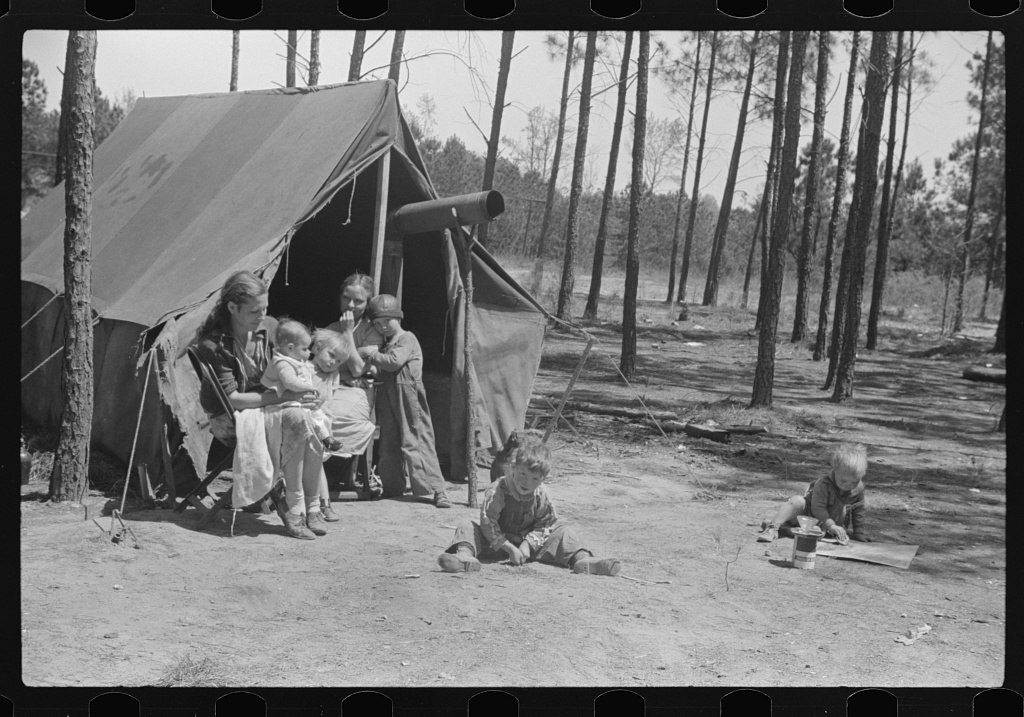 Caption (Original Description)Home of one of two families who travel and work together all through the South, repairing stalls, stoves, tools, houses, and any other odd jobs. Tourist camp near Atlanta, GeorgiaPhotographerMarion Post WolcottCreated1939LocationAtlanta, Fulton, GeorgiaPhoto #2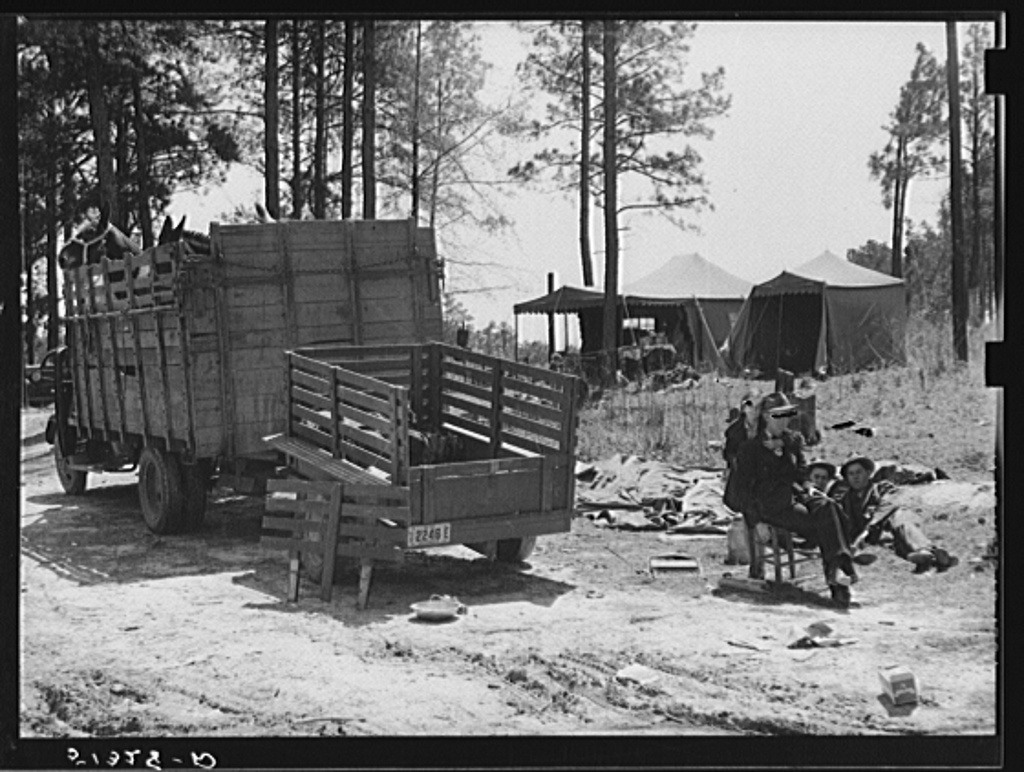 Caption (Original Description)Atlanta mule warehouse sends a camp into rural sections of Georgia for several weeks at a time to sell mules to farmersPhotographerMarion Post WolcottCreatedMay 1939LocationAtlanta, Fulton, GeorgiaPhoto #3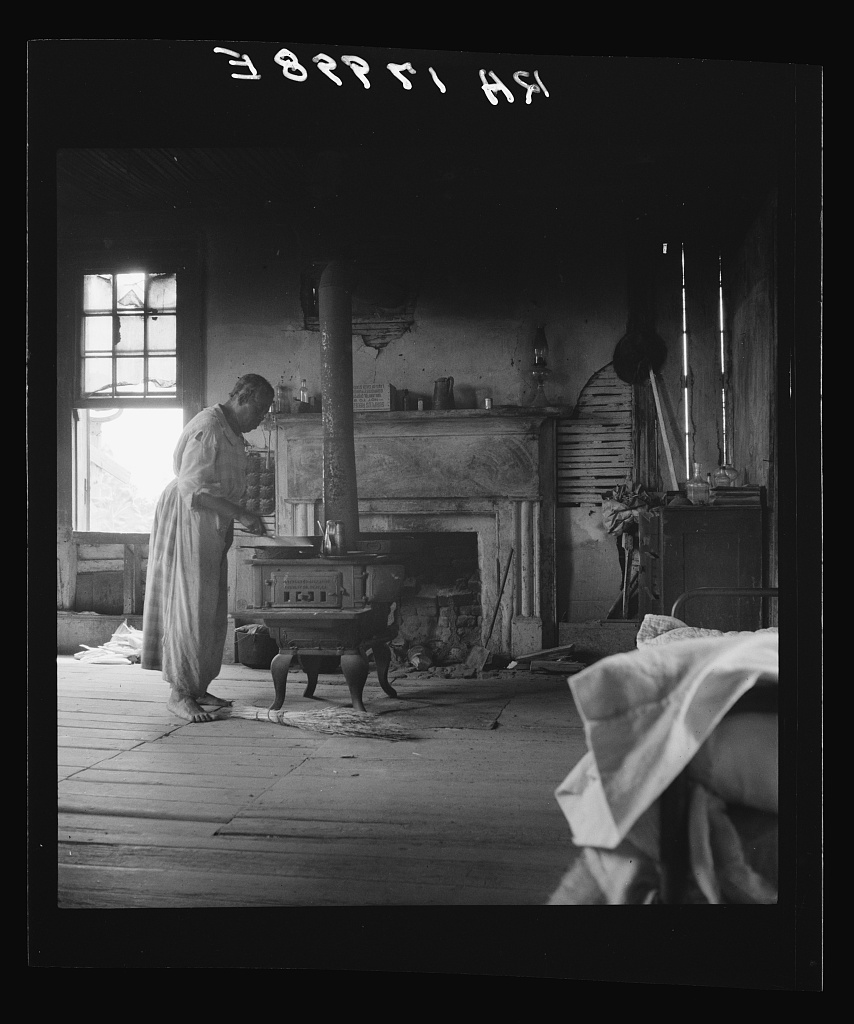 Caption (Original Description)Interior of a plantation house now vacant but for two rooms occupied by an old Negro couple, tenants. Greene County, GeorgiaPhotographerDorothea LangeCreatedJuly 1937LocationGreene, GeorgiaPhoto #4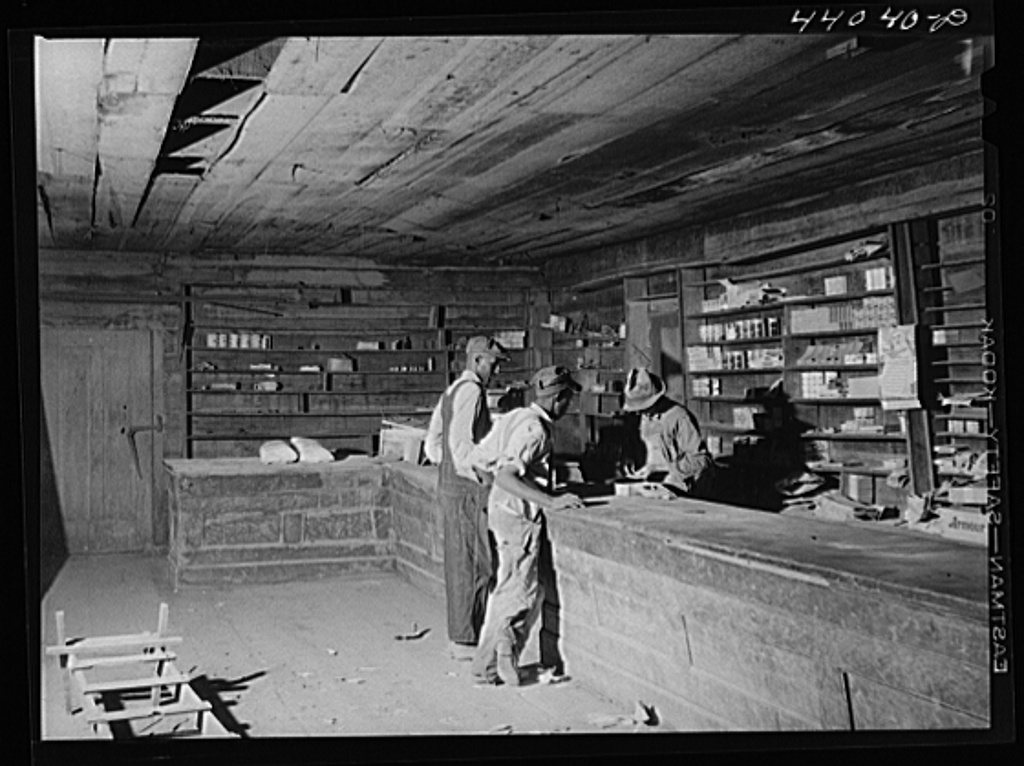 Caption (Original Description)The remains of what used to be a prosperous store in the once-thriving community of Liberty Hill. Heard County, GeorgiaPhotographerJack DelanoCreatedApril 1941LocationLiberty Hill, Lamar, GeorgiaOBSERVATION...What I SeeWhat people and objects do you see in this photograph?How are the people dressed?What is happening in this photograph?When was this photograph taken? Where was this photograph taken? What is the setting?INTERPRETATION...What I inferWhy was this photograph taken?What is interesting or surprising about the photograph?What is unique about this image that the photographer wanted to capture?Does the photograph accurately reflect anything about a way of life during the Great Depression? Why?What can you conclude from what you see?RESEARCH...What I want to investigateCompose 2 research questions that need further investigation based on your observation and interpretation of this photograph.NARRATIVE…What I want to write aboutChoose ONE of the pictures you looked at. On a separate sheet of paper, write a paragraph narrative about what is happening in this chosen picture and how these people were affected by the Great Depression. Use your notes for information and details.